Kapitel 4: Party Das Thema: Partyanlässe Słowniczek. Przepiszcie słówka do zeszytów. Abiball, der, Abibälle – bal maturalny Abitur, das – matura Abiturientenball, der, Abiturientenbälle – bal maturzystów Abiturjahrgang, der – rocznik maturalny Beginn, der – początek Bescheid geben – dać znać danken – dziękować Dschungel, der – dżungla einladen – zapraszaćeinladen ich lade ... ein du lädst... ein er/sie/es lädt ... einEinladung, die, -en – zaproszenie Einweihung, die – „parapetówka” endlich – w końcu fertig – gotowy Figur, die, -en – figura, postać freuen, sich – cieszyć się Geduld, die – cierpliwość Grund, der, Gründe – przyczyna, powód heiraten – brać ślub herzlich – serdecznie Hilfe, die – pomoc Hochzeit, die, -en – wesele Karneval, der, -e – karnawał Motto, das, -s – motto, myśl przewodnia Nachbar, der, -n – sąsiad Partyanlass, der, Partyanlässe – okazja do zorganizowania przyjęcia recht – naprawdę Sommer, der – lato Taufe, die – chrzciny taufen – chrzcić Trauung, die, -en – ślub um ..... wird gebeten – prosi się o … Valentinstag, der, -e – walentynki verkleiden, sich – przebierać się Przeczytajcie zaproszenia i przyporządkujcie je do odpowiednich okazji.  Taufe 		Haus-Einweihung 	Silvester 	Geburtstag 	Halloween 	Abitur 					Sommer 	Hochzeit 		Karneval 			Valentinstag  Wir heiraten am 17. August 2013 und freuen uns sehr, wenn Ihr diesen besonderen Tag mit uns feiert. Die kirchliche Trauung findet um 11 Uhr in der Frauenkirche, Frauenplatz 12, München statt. Ab 13 Uhr feiern wir im Café Reitschule, Königsstraße 34. Bitte gebt uns bis 16. Juli Bescheid, ob ihr kommen könnt. Wir freuen uns auf Euer Kommen. Telefon 089/546721 Stephanie Hase und Sven Uhlad Am 15. April 2013 wird unser Sohn Maximilian Ernst um 16 Uhr in der Nikolauskirche in Aachen getauft. Zu diesem Fest möchten wir euch herzlich einladen. Tania + Manfred  Lieber Udo, am 10. Mai werde ich 17 Jahre alt. Das ist ja ein guter Grund zum Feiern. Ich lade dich ganz herzlich ein. Die Party findet am Samstag, dem 11. Mai, bei mir zu Hause statt. Deine Kerstin Der Abiturjahrgang 2013 der Robert-Bosch-Gesamtschule Hildesheim lädt ein zum Abiball im Restaurant Opera am Samstag, dem 22. Juni 2013. Beginn ist um 20 Uhr. Um festliche Kleidung wird gebeten  Liebe Nachbarn, endlich ist unser neues Zuhause fertig. Mit einer kleinen Party möchten wir Ihnen für Ihre Hilfe und Geduld danken. Wir laden Sie recht herzlich ein. Wir freuen uns auf Sie Bärbel & Felix Koch Wann? Freitagabend, 16.6., ab 18 Uhr Wo? Römerstraße 17 Was? Grill und Getränke Przeczytajcie  zaproszenia jeszcze raz i zaznacz odpowiednie rubryki w tabelce. 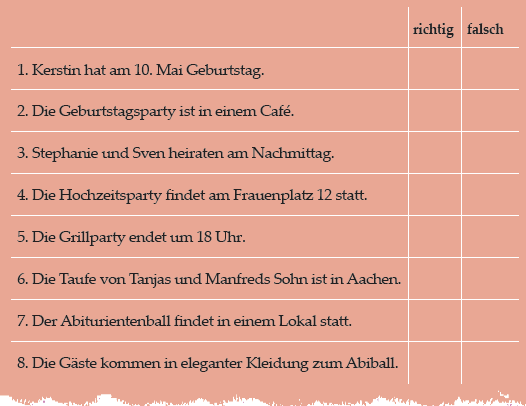 Przeczytaj tekst i połącz informacje z imionami. – Was machst du am Samstagabend, Torsten? – Meine Freundin macht eine Motto-Party. Das Motto heißt diesmal Dschungel. Sie erscheint als Jane und ich als Tarzan. Ich bin ganz neugierig, wie sich die anderen verkleiden. * – Verena, Kommst du auch zu der roten Party bei Larissa? – Aber klar, ich hab schon eine rote Hose und eine rote Bluse für die Party. Larissa hat mich auch gebeten meinen Tomatensalat mitzubringen. Der hat ihr letztens gut geschmeckt. * – Ich gehe am Samstag zu der Wild-West- Party bei Paul. Und du Pascal? – Wo eine Party ist, bin ich auch da. Selbstverständlich gehe ich hin. – Als wer willst du dich verkleiden? – Ich weiß noch nicht, vielleicht als Winnetou. – Wirklich. Ich komme auch als ein Indianer. – Dann kleide ich mich als Sheriff um. * – Hallo Sarah, ich mache nächsten Samstag eine Motto-Party. Kommst du? – Was ist das Motto? – Diesmal Orient. – Eine tolle Idee. Ich komme bestimmt. Kann ich auch Patrick mitbringen? – Aber sicher. Er muss sich aber auch verklei-den. – Das ist kein Problem. Ich verkleide mich als Jasmin und er als Aladin. – Na, dann bis Samstag. 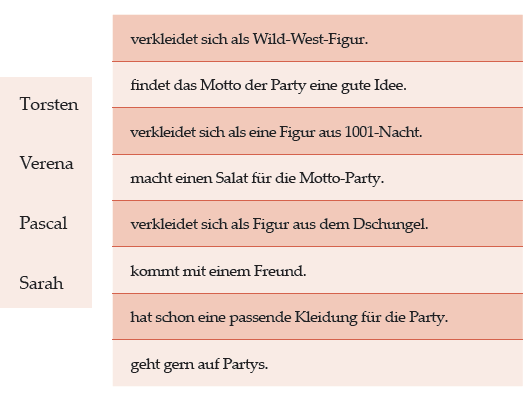 